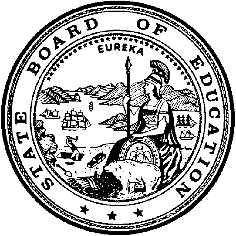 California Department of EducationExecutive OfficeSBE-005 (REV. 1/2018)General WaiverCalifornia State Board of Education 
July 2022 Agenda
Item #W-18SubjectRequest by San Dieguito Union High School District to waive portions of California Education Code Section 60800(a) related to Physical Fitness Testing, specifically the testing window of February 1 through May 31 to be moved to the fall semester physical education classes, due to their 4x4 block schedule. Waiver Number1-3-2022Type of ActionAction, ConsentSummary of the Issue(s)The San Dieguito Union High School District, which includes two academy high schools—Canyon Crest Academy and San Dieguito High School Academy—is seeking waiver status to administer the Physical Fitness Test (PFT) outside the administration window of February 1 through May 31. Both the Crest Academy and the San Dieguito High School Academy operate on a 4x4 block schedule, which prevents grade nine students enrolled in physical education (PE) during the fall semester from participating during the mandated PFT administration window.Authority for WaiverEducation Code (EC) Section 33050RecommendationsApproval: YesApproval with conditions: NoDenial: NoThe California Department of Education (CDE) recommends that the California State Board of Education (SBE) approve the San Dieguito Union High’s request that the PFT administration window for Canyon Crest Academy and San Dieguito High School Academy be moved to the start of those schools’ fall semester, beginning July 1, 2022, and run through June 28, 2024. Summary of Key IssuesEC Section 60800(a) requires that, during the months of February, March, April, or May, the governing board of each school district maintaining any of grades five, seven, and nine administer to each student in those grades the physical performance test designated by the SBE.Both Canyon Crest Academy and San Dieguito High School Academy operate a 4x4 block schedule and have grade nine students enrolled in PE for one semester during the fall months. The approval of this waiver will allow both schools to administer the PFT to students in the fall, during PE class, which is the most appropriate class for incorporating physical performance testing.Canyon Crest Academy and San Dieguito High School Academy have a combined student population of 4,431 and are located in a suburban area in San Diego County.Because this is a general waiver, if the SBE decides to deny the waiver, it must cite one of the seven reasons set forth in EC 33051(a), available at http://leginfo.legislature.ca.gov/faces/codes_displaySection.xhtml?lawCode=EDC&sectionNum=33051.Summary of Previous State Board of Education Discussion and ActionIn March 2020, the SBE approved a waiver to move Vista Unified School District’s PFT administration window to the fall semester for the 2019–21 academic year(https://www.cde.ca.gov/be/ag/ag/yr20/documents/mar20w03.docx). In March 2019, the SBE approved a waiver to move Vista Unified School District’s PFT administration window to the fall semester for the 2018–19 academic year (https://www.cde.ca.gov/be/ag/ag/yr19/documents/mar19w05.docx). Fiscal Analysis (as appropriate)There is no statewide fiscal impact of waiver approval.Attachment(s)Attachment 1:  Summary of Actions to Date (1 Page)Attachment 2:  Waiver 1-3-2022 San Dieguito Union High (2 Pages) (Original waiver request is signed and on file in the Waiver Office.)Attachment 1: Summary of Actions to DateTable 1 below includes actions taken to date in relation to Waiver Number 1-3-2022 in light of California Education Code Section 60800(a).Table 1. Summary of Actions Related to Waiver Number 1-3-2022Created by California Department of Education
May 2022Attachment 2: Waiver 1-3-2022 San Dieguito Union HighCalifornia Department of EducationWAIVER SUBMISSION - GeneralCD Code: 3768346Waiver Number: 1-3-2022Active Year: 2022Date In: 3/1/2022 3:18:49 PMLocal Education Agency: San Dieguito Union HighAddress: 710 Encinitas Blvd.Encinitas, CA 92024Start: 7/1/2022	End: 6/28/2024Waiver Renewal: NPrevious Waiver Number: Previous SBE Approval Date: Waiver Topic: Physical Fitness TestingEd Code Title: Physical Fitness Testing Ed Code Section: Education Code Section 60800(a)Ed Code Authority: Education Code Section 33050Education Code or CCR to Waive: During the month of February, March, April, or May, the governing board of each school district maintaining any of grades 5, 7, and 9 shall administer to each pupil in those grades the physical performance test designated by the state board.Outcome Rationale: Our academy high schools, Canyon Crest Academy (CCA) and San Dieguito High School Academy (SDA), are on a 4x4 block schedule where students take a yearlong course over one semester (fall or spring). On the 4x4 schedule, our students are enrolled in Physical Education (PE) for one semester only. We are requesting to be able to administer the PFT to students in grade 9 who take their PE class during the fall semester. Outcome Rationale: This is an initial request seeking temporary status to allow CCA and SDA to administer the state-mandated Physical Fitness Test (PFT) earlier in the year to students in grade 9 who take their PE class during the fall semester which begins in August and ends in December each year. This would allow students to take the PFT while they are enrolled in a PE class. Student Population: 4431City Type: SuburbanPublic Hearing Date: 2/17/2022Public Hearing Advertised: Notice of the public hearing was posted in the Board of Trustees Meeting agenda, on the district's website, and the front office of the District Office, Canyon Crest Academy, and San Dieguito AcademyLocal Board Approval Date: 2/17/2022Community Council Reviewed By: School Site Council at CCA, School Site Council at SDA, and District Board of TrusteesCommunity Council Reviewed Date: 12/20/2021Community Council Objection: NCommunity Council Objection Explanation: Audit Penalty Yes or No: NCategorical Program Monitoring: NSubmitted by: Mr. Bryan MarcusPosition: Associate Superintendent of Educational ServicesE-mail: bryan.marcus@sduhsd.net Telephone: 760-753-6491 x5569Fax: Bargaining Unit Date: 12/20/2021Name: San Dieguito Faculty AssociationRepresentative: Duncan BrownTitle: President of the San Dieguito Faculty AssociationPhone: 760.944.1892 ext. 6610Position: SupportComments: WaiverNumberDistrict NamePeriod of RequestLocal Board and Public Hearing DateCertificated Bargaining Unit Name and Representative,Date of Action,and PositionAdvisory Committee/School Site Council Name, Date of Review, and any Objections1-3-2022San Dieguito Union HighRequested7/1/2022 to6/28/2024Recommended7/1/2022 to6/28/20242/17/2022Duncan Brown, President of the San Dieguito Faculty Association12/20/2021SupportSchool Site Council at CCA, School Site Council at SDA, and District Board of Trustees12/20/2021No objections